                                        Комунальний заклад “Харківська спеціалізована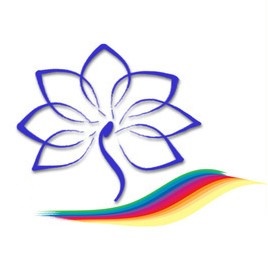      школа І-ІІІ ступенів № 181 “Дьонурі”                                          Харківської міської ради Харківської області        Асоціація Учнівського Самоврядування “Едельвейс”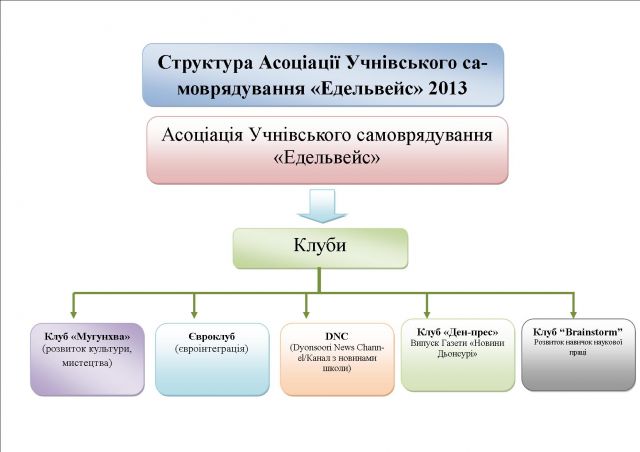 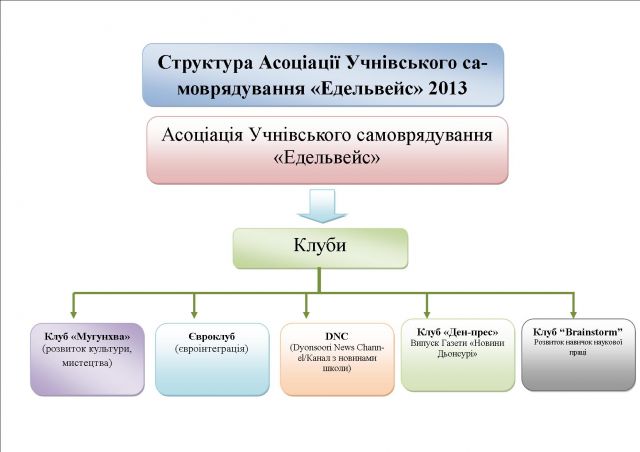 На земле в краю родном  город есть большой.В нем живет волшебній дом с детскою душой.Вместе с солнцем дом просыпается,Звонким именем притом называется                       Денсури, Денсури - знаний родничок,                       Денсури, Денсури - надежное плечо,                       Денсури, Денсури - он, и ты, и я,                       Денсури, Денсури - школьная семья.Мы приветствуем друзей нашей песнею,Все вокруг светлеее с ней и чудеснее.Вместе с нами новичок весело споет,И журчит как родничок аненхасэе!                       Денсури, Денсури - знаний родничок,                       Денсури, Денсури - надежное плечо,                       Денсури, Денсури - он, и ты, и я,                       Денсури, Денсури - школьная семья. Озорная детвора и задорная,Друг за друга мы – стена непокорная.Дарят нам учителя здесь сердец тепло.Пусть услышит вся Земля как нам повезло.                       Денсури, Денсури - знаний родничок,                       Денсури, Денсури - надежное плечо,                       Денсури, Денсури - он, и ты, и я,                       Денсури, Денсури - школьная семья.РАДА УЧНІВСЬКОГО САМОВРЯДУВАННЯ ЗЗСО2017/2018 н.р.Клуби:«Мугунхва» (культурний)Гордієнко Микита Андрійович (7-А)Архипенко Соф’я  (7-А)«Євроклуб» (євроінтеграції)1. Пасечник Віталій Вікторович(8-А) Дебати2. Пасечник Євгеній Вікторович(8-А)Дебати «Ден-прес» (випуск шкільної газети)
1.Сомова Валентина Олегівна(9-А)2.Кожушко Вероніка Ігорівна (6-А)3. Озерова Уляна Володимирівна (8-А)4. Безуглая Аміна (8-А)«Гард» (спортивний)Шевченко Анастасія (9-А)«Brainstorn» (інтелектуальний)1. Водка Микита Ігорович (10-А)МАРАФОН ЦІКАВИХ СПРАВ ( 2017/2018 н.р.)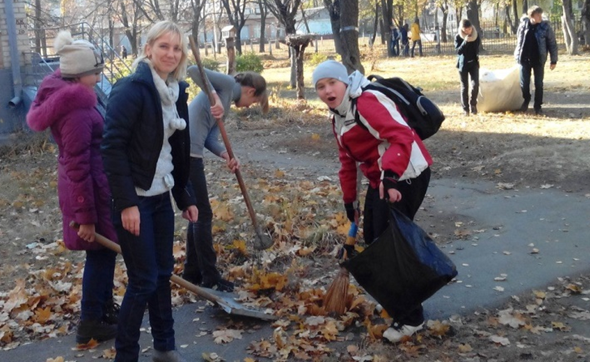 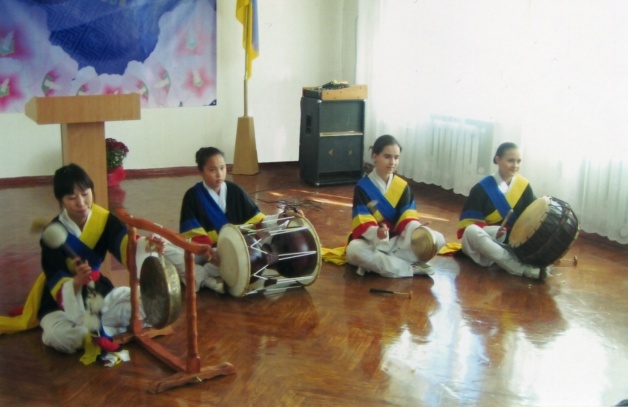 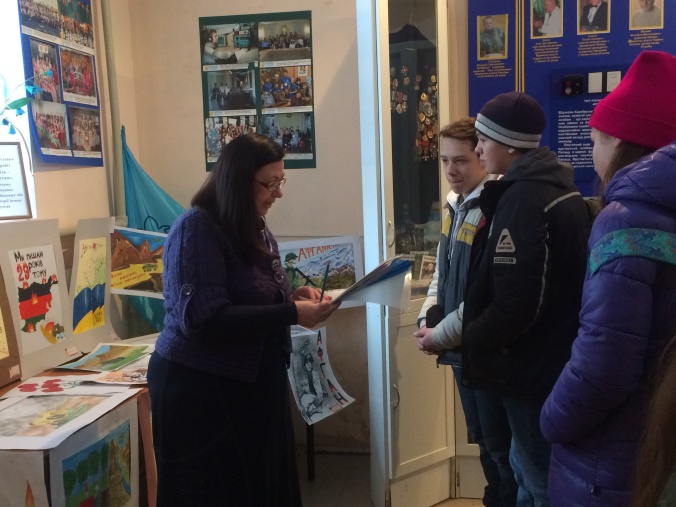 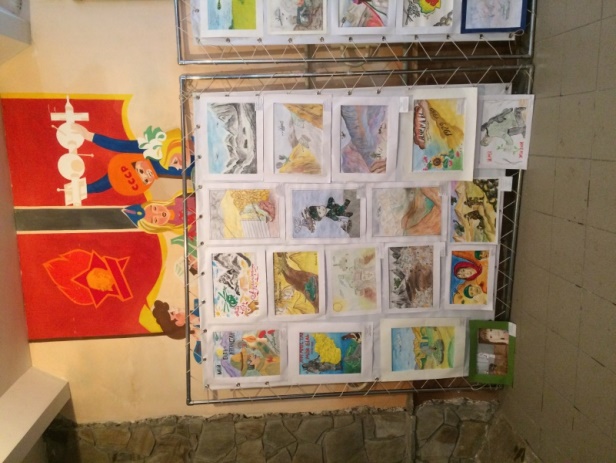 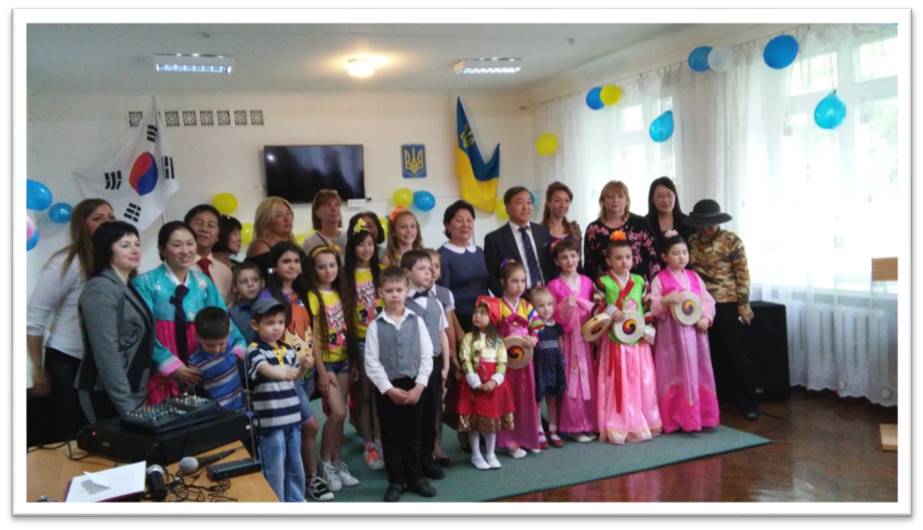 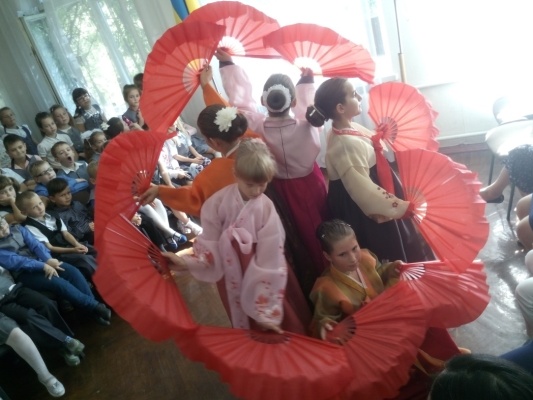 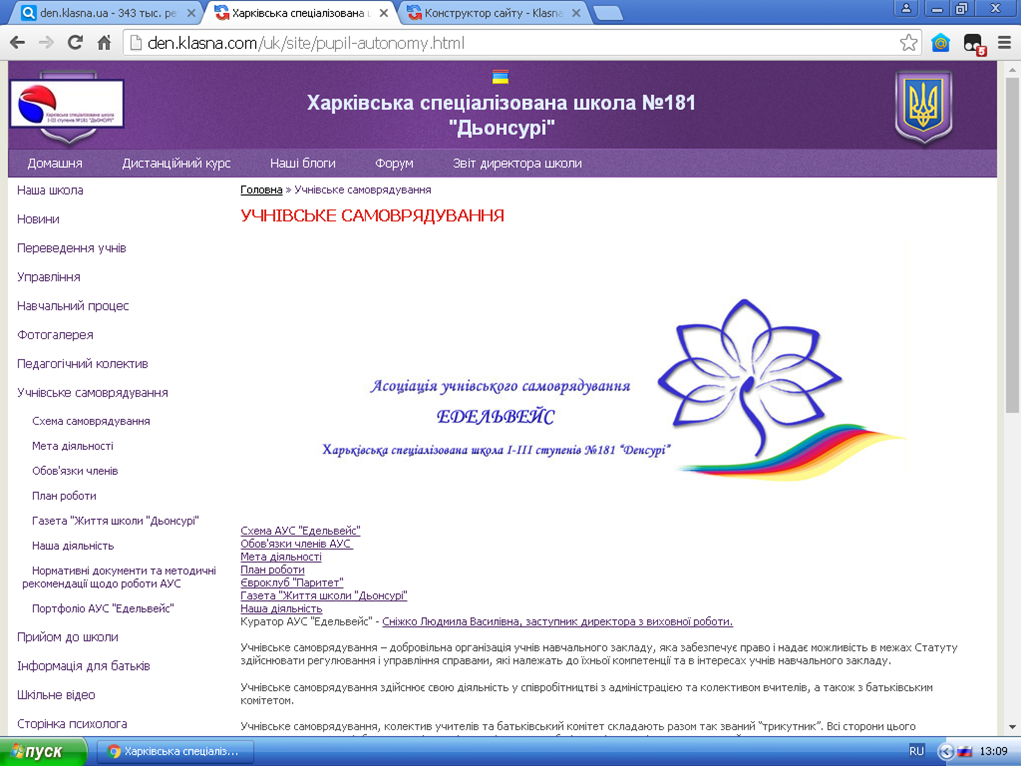 №ПІБКласГолова учнівського самоврядуванняКан Вероніка Ігорівна9-АЗаступник голови Серга Владислав Вадимович10-АСекретарСівер Марія Олександрівна9-АКерівник центру патріотичного та культурного виховання«Мугунхва»Гордієнко Микита Андрійович7-АКерівник центру громадянської та правової культури«Євроклуб»Пасечник Віталій Вікторович8-АКерівники прес – центру«Ден-прес»Сомова Валентина Олегівна9-АКерівник центру спорту та здорового способу життя«Гард»Шевченко Анастасія Віталівна9-АКерівник науково-пізнавального центру та соціального проектування«Brainstorn»Водка Микита Ігорович10-А